Key Issue 1: Where Did Agriculture Originate?Pages 346-351***Always keep your key term packet out whenever you take notes from Rubenstein. As the terms come up in the text, think through the significance of the term.Define agriculture:  Define crop:What are the characteristics of a hunter-gatherer society?How many hunter-gatherers are there today?Where do they live?What was the agricultural revolution?Using Figures 10-3 and 10-4, indicate the crop hearths and animal hearths on the map below. 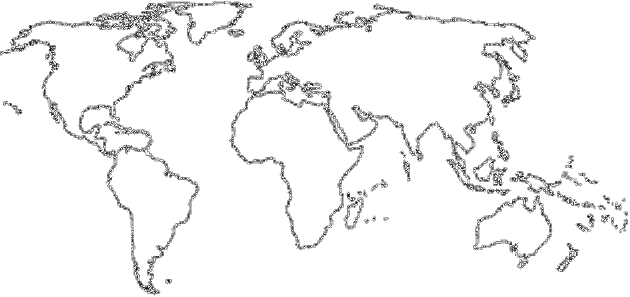  Define subsistence agriculture:Define commercial agriculture:What are the three main features that separate commercial agriculture from subsistence agriculture?Read pgs. 350-351 and complete the chart below with important information.  The text will generally explain commercial agriculture, and you will need to deduce the situation of subsistence agriculture on your own.Subsistence Agriculture
(Mostly in LDCs)Commercial Agriculture
(Mostly in MDCs)% of Farmers in Labor ForceUse of MachineryFarm Size